Руководствуясь Постановлением Правительства Республики Коми от 20.05.2016 г. № 252 «О мерах по реализации Указа Главы Республики Коми от 13.05.2016 № 66 «О проекте «Народный бюджет» в Республике Коми»	администрация ПОСТАНОВЛЯЕТ:Внести изменения в постановление администрации МР «Печора»                от 30.12.2022 № 2599 «О реализации проекта «Народный бюджет» на территории муниципального образования муниципального района «Печора»1.1. Приложение 3 к постановлению изложить в редакции согласно приложению к настоящему постановлению.Настоящее постановление вступает в силу с даты подписания и подлежит размещению на официальном сайте  муниципального района «Печора».Приложениек постановлению администрации МР «Печора»от 10.06.2024 № 858«Приложение 3 к постановлению администрации МР «Печора»от 30 декабря 2022  № 2599СОСТАВКОМИССИИ ПО ОТБОРУ НАРОДНЫХ ПРОЕКТОВ, ПЛАНИРУЕМЫХ К РЕАЛИЗАЦИИ НА ТЕРРИТОРИИ МУНИЦИПАЛЬНОГО ОБРАЗОВАНИЯ МУНИЦИПАЛЬНОГО РАЙОНА «ПЕЧОРА»_______________________________________АДМИНИСТРАЦИЯ МУНИЦИПАЛЬНОГО РАЙОНА «ПЕЧОРА»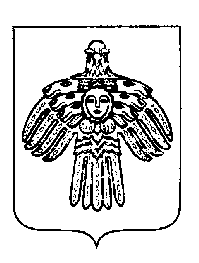 «ПЕЧОРА»  МУНИЦИПАЛЬНÖЙ  РАЙОНСААДМИНИСТРАЦИЯПОСТАНОВЛЕНИЕ ШУÖМПОСТАНОВЛЕНИЕ ШУÖМПОСТАНОВЛЕНИЕ ШУÖМ 10    июня   2024 г.г. Печора,  Республика Коми                                    № 858О внесении изменений в постановление администрации МР «Печора» от 30.12.2022 № 2599И. о. главы муниципального района –руководителя администрации                                                                      Г. С. ЯковинаЯковина Г.С.-и. о. главы муниципального района – руководитель администрации, председатель комиссии Коковкин  И.А.-заместитель руководителя администрации, заместитель председателя КомиссииМенников В. Е.-заместитель руководителя администрации, заместитель председателя Комиссии Фетисова О. И.-заместитель руководителя администрации, заместитель председателя КомиссииШирокая О. А.-начальник отдела экономики и инвестиций администрации МР «Печора», секретарь комиссииЧлены Комиссии:Члены Комиссии:Члены Комиссии:Акманаева Ю.А.-начальник отдела благоустройства администрации МР «Печора»Аксенова А. Г.-начальник отдела по вопросам социальной политики, здравоохранения и взаимодействия с общественными объединениями администрации МР «Печора»Бревнова Ж.В.-начальник отдела информационно-аналитической работы и контроля администрации МР «Печора»Гамлий О. С.-начальник отдела правовой работы администрации МР «Печора»Добротворская Е. В.- начальник отдела – главный архитектор отдела архитектуры администрации МР «Печора»Дубинин А. В.-заведующий сектором по физкультуре и спорту администрации МР «Печора»Ольховский О. В.-директор МКУ «Управление капитального строительства»Пец Э. Э. -начальник управления образования МР «Печора»Потапова К. К.-начальник управления культуры и туризма МР «Печора»Серпухов Н.С.-начальник отдела жилищно-коммунального хозяйства администрации МР «Печора»Угловская И. А.-начальник управления финансов МР «Печора»